Slovenščina - književnost 22. 4. 2020 in Socialno učenjeV zvezek bomo zapisali elemente pravljice. Vsak učenec predstavi svojo pravljico in poskuša ugotoviti, ali je v njihovi najljubši pravljici tudi kakšen element, ki smo ga omenili spodaj.H. C. Andersen: PalčicaPravljica je besedilo, ki opisuje zgodbe iz domišljije. Značilnosti pravljice:kraj in čas nista določena: nekoč, pred davnimi časi, za sedmimi gorami ...nastopajo pravljična bitja: škrat, palčica, zmaj, vile ...pravljična števila: 3, 7, 9, 12 ...dobro zmaga nad zlom.Narisali bomo pravljično bitje, ki nam je najbolj zanimivo.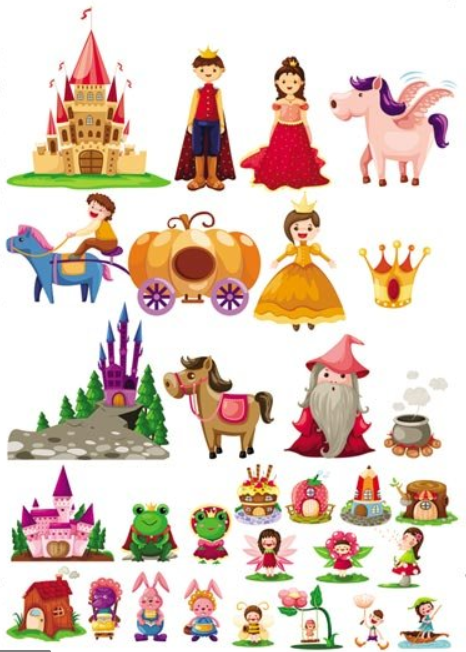 